.ПОЛОЖЕНИЕо порядке предоставления академического отпуска
студентам АН ПОО «Уральский промышленно- экономический техникум»Екатеринбург2017г.Автономная некоммерческая профессиональная образовательная организация
«УРАЛЬСКИЙ ПРОМЫШЛЕННО-ЭКОНОМИЧЕСКИЙ ТЕХНИКУМ»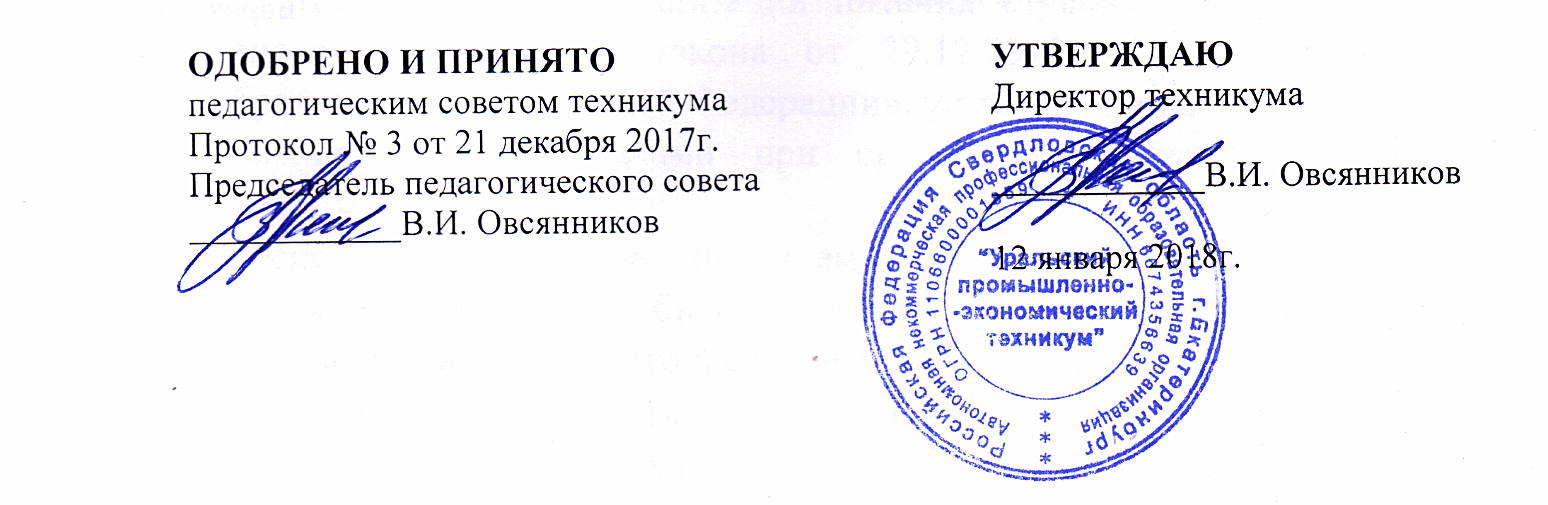 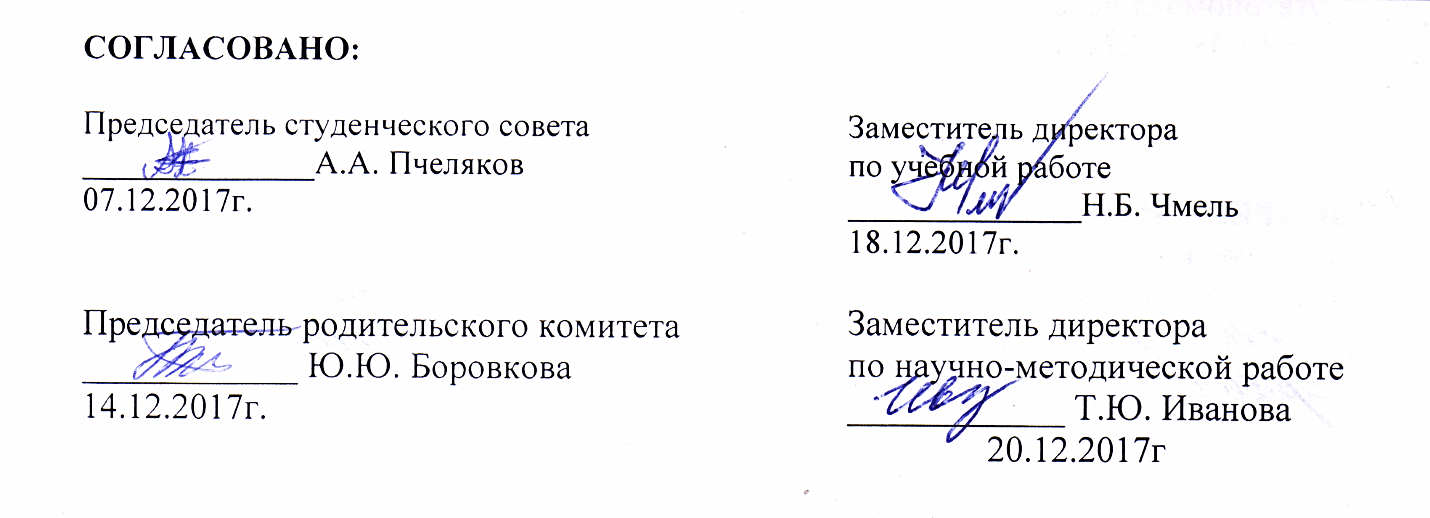 ОБЩИЕ ПОЛОЖЕНИЯНастоящее Положение устанавливает порядок предоставления академического отпуска студентам АН ПОО «Уральский промышленно-экономический техникум» (далее - Техникум).Настоящее Положение разработано в соответствии с:Федеральным законом от 29 декабря 2012 г. № 273-ФЗ «Об образовании в Российской Федерации»;приказом Министерства образования и науки РФ от 14 июня 2013 г. № 464 «Об утверждении Порядка организации и осуществления образовательной деятельности по образовательным программам среднего профессионального образования»;приказом Министерства образования и науки РФ от 13 июня 2013 г. № 455 «Об утверждении Порядка и оснований предоставления академического отпуска обучающимся»;Уставом Техникума.ПОРЯДОК ОФОРМЛЕНИЯ АКАДЕМИЧЕСКОГО ОТПУСКА2.1. Положение устанавливают общие требования к процедуре предоставления академических отпусков лицам, обучающимся по образовательным программам среднего профессионального образования, а также основания предоставления указанных отпусков обучающимся Техникума.Академический отпуск предоставляется студентам Техникума в связи с невозможностью освоения образовательной программы среднего профессионального в техникуме, по медицинским показаниям, семейным и иным обстоятельствам на период времени, не превышающий двух лет.Академический отпуск предоставляется студентам неограниченное количество раз.Основанием для принятия решения о предоставлении студенту академического отпуска является личное заявление студента (Приложение 1), а также заключение врачебной комиссии медицинской организации (для предоставления академического отпуска по медицинским показаниям), повестка военного комиссариата, содержащая время и место отправки к месту прохождения военной службы (для предоставления академического отпуска в случае призыва на военную службу), документы, подтверждающие основание предоставления академического отпуска (при наличии).Заведующий отделением в течение трех рабочих дней после поступления заявления и прилагаемых к нему документов (при наличии) должен подготовить представление на предоставление академического отпуска студенту (Приложение 2) и выписку оценок из зачетных и экзаменационных ведомостей (Приложение 3).Решение о предоставлении академического отпуска принимается директором Техникума в десятидневный срок со подачи студентом заявления и прилагаемых к нему документов (при наличии) и оформляется приказом директора Техникума.Студент в период нахождения его в академическом отпуске освобождается от обязанностей, связанных с освоением им образовательной программы в техникуме, и не допускается к образовательному процессу до завершения академического отпуска. Во время академического отпуска плата за обучение не взимается.2Академический отпуск завершается по окончании периода времени, на который он был предоставлен, либо до окончания указанного периода на основании заявления студента (Приложение 4).Заведующий отделением на основании заявления студента готовит выписку оценок из зачетных и экзаменационных ведомостей (Приложение 3), индивидуальный план студента по ликвидации академической задолженности из-за разницы в учебных планах (Приложение 6), представление на восстановление студента из академического отпуска (Приложение 5).Студент допускается к обучению по завершении академического отпуска на основании приказа директора техникума.В случае если студент после завершения академического отпуска в течение двух недель не подал заявление о восстановлении из академического отпуска, комиссией, состав которой утверждается приказом директора Техникума, составляется акт о невыходе студента из академического отпуска (Приложение 7).На основании акта о невыходе из академического отпуска приказом директора техникума студент отчисляется из техникума за невыполнение студентом обязанностей по добросовестному освоению образовательной программы и выполнению учебного плана.3Приложение 1Заявления студента о предоставлении академического отпускаДиректору АН ПОО «Уральский промышленноэкономический техникум» Овсянникову В.И. от 	(ФИО полностью)________года рождения, студента группы_______	по специальности	формы обучения	филиала АН ПОО «Уральский промышленно - экономический техникум» контактный телефон	ЗаявлениеПрошу предоставить отпуск по уходу за ребенком до 1,5 лет ___	с _________до________  на основании свидетельства о рождении ребенка№	.Дата выдачи свидетельства	Дата рождения ребенка	Копия свидетельства о рождении ребенка прилагается.ДатаПодписьПеречень необходимых документовЛичное заявлениеСправка о временной нетрудоспособности (больничный лист). Например: справка с 07.01.2010 по 11.01.2010, Оформить с 12.01.2010 до исполнения 1,5 летКопия свидетельства о рождении ребенкаВыписка оценок из зачетных и экзаменационных ведомостейПредставление заведующего отделениемДиректору АН ПОО «Уральский промышленно-экономический техникум» Овсянникову В.И.От студента группы		ФИО полностью		года рождения,проживающего по адресу	контактный телефонЗаявлениеПрошу предоставить академический отпуск до рождения ребенка с ______до 	 на основании медицинской справки №Дата выдачи справки ДатаПодписьПеречень необходимых документовЛичное заявлениеСправка о временной нетрудоспособности (больничный лист)Выписка оценок из зачетных и экзаменационных ведомостейПредставление заведующего отделениемДиректору АН ПОО «Уральский промышленно-экономический техникум» Овсянникову В.И.От студента группы		ФИО полностью		года рождения,проживающего по адресу	контактный телефонЗаявлениеПрошу предоставить академический отпуск по состоянию здоровья с ______ до _________на основании медицинской справки №	. Дата выдачи справки	ДатаПодписьПеречень необходимых документовЛичное заявлениеЗаключение КЭК (о том, что нуждается в академическом отпуске)Выписка оценок из зачетных и экзаменационных ведомостейПредставление заведующего отделениемДиректору АН ПОО «Уральский промышленно-экономический техникум» Овсянникову В.И.От студента группы		ФИО полностью		года рождения,проживающего по адресу	контактный телефонЗаявлениеПрошу предоставить академический отпуск в
Вооруженные Силы РФ с ______до _______________             на
Военкомата от ________связи с призывом в основании повесткиДатаПодписьПеречень необходимых документовЛичное заявлениеКопия повестки ВоенкоматаВыписка оценок из зачетных и экзаменационных ведомостейПредставление заведующего отделениемДиректору АН ПОО «Уральский промышленно-экономический техникум» Овсянникову В.И.От студента группы		ФИО полностью		года рождения,проживающего по адресу	контактный телефонЗаявлениеПрошу предоставить академический отпуск по семейным обстоятельствам с_________до __________ДатаПодписьПеречень необходимых документовЛичное заявлениеВыписка оценок из зачетных и экзаменационных ведомостейПредставление заведующего отделениемПриложение 2Представление заведующего отделением о предоставлении академического отпускаДиректору АН ПОО «Уральский промышленно-экономический техникум» Овсянникову В.И.от 	(ФИО полностью)Должность	ПРЕДСТАВЛЕНИЕ ДЛЯ ПРЕДОСТАВЛЕНИЯ
АКАДЕМИЧЕСКОГО ОТПУСКАСтуденту(ке) 	(фамилия, имя, отчество полностью)по специальности	(код и наименование специальности)Курса	группы	,	формы обучения	филиалаАН Г100 «Уральский промышленно-экономический техникум»номер приказа о зачислении 	номер приказа о переводе на	курс 	предоставить академический отпуск.Основание для предоставления академического отпуска:	Дата, с которой должен быть предоставлен академический отпуск	Сумма задолженности по оплате обучения на дату предоставления академическогоотпуска 	Количество академических задолженностей	.ДолжностьИ.О. Фамилия(подпись)Приложение 3Выписка оценок из зачетных и экзаменационных ведомостейАвтономная некоммерческая профессиональная образовательная организация
«УРАЛЬСКИЙ ПРОМЫШЛЕННО-ЭКОНОМИЧЕСКИЙ ТЕХНИКУМ»ВЫПИСКА ОЦЕНОК
из зачетных и экзаменационных ведомостейВыдано Фамилия Имя ОтчествоДата рождения 	__(число, месяц, год)Документ о предшествующем уровне образования(название документа, серия №, год выдачи)Приказ о зачислении в Автономную некоммерческую профессиональную образовательную организацию «Уральский промышленно- экономический техникум»	(№ и дата приказа)Специальность	( код и название специальности)Форма обучения	(очная/заочная)Учебная группа	Приказы о переводе на следующие курсы:на 2 курс		на 3 курс		Приказ об отчислении из техникума:	Продолжение см. на обороте Документ содержит 1 (один) листЗа время обучения сдал(а) зачёты и экзамены по следующим дисциплинам:Конец документаЗаведующий отделением(директор филиала) 		(подпись)	(имя, отчество, фамилия)М.П.« »Г.Дата выдачиПриложение 4Заявление о восстановлении после академического отпускаДиректору АН ПОО «Уральский промышленно-экономический техникум» Овсянникову В.И.От студента группы	ФИО полностью		года рождения,проживающего по адресу	контактный телефонЗаявлениеПрошу восстановить меня, 	ФИО	 в учебную группу идопустить к занятиям с Датав связи с окончанием академического отпуска.Дата	 Подпись	Перечень необходимых документовЛичное заявлениеПредставление заведующего отделениемВыписка оценок из зачетных и экзаменационных ведомостейПриложение 5Представление заведующего отделением о восстановлении после завершенияакадемического отпускаДиректору АН ПОО «Уральский промышленно-экономический техникум» Овсянникову В.И.от 		(ФИО полностью)ДОЛЖНОСТЬ	ПРЕДСТАВЛЕНИЕ ДЛЯ ВОССТАНОВЛЕНИЯ
ИЗ АКАДЕМИЧЕСКОГО ОТПУСКАСтудента(ки)	(фамилия, имя, отчество полностью)на специальность(код и наименование специальности)курс	,	форму обучения, в группу			 филиала АН ПОО «Уральский промышленно-экономический техникум»Студент (ка) находился в академическом отпуске с «	»	20	года по «	» _20	года.Номер приказа о предоставлении академического отпуска	со специальности 	(код и наименование специальности)курса	,	формы обучения, из группы		филиала АН ПОО «Уральский промышленно-экономический техникум»Дата, с которой должен быть восстановлен студент(ка)	Количество академических задолженностей, возникающих из-за разницы в учебных планах	.Номер индивидуального плана студента по ликвидации академической задолженности	.Стоимость обучения в текущем учебном году с учетом ликвидации академической задолженности	рублей.И.О. ФамилияЗав. отделением/директор филиалаПриложение 6.Индивидуальный план студента по ликвидации академической задолженностиАвтономная некоммерческая профессиональная образовательная организация«УРАЛЬСКИЙ ПРОМЫШЛЕННО-ЭКОНОМИЧЕСКИЙ ТЕХНИКУМ»Индивидуальный план студента по ликвидации академической задолженности №(из-за разницы в учебных планах)Специальность	курс	группа	форма обучения ______________ФИО студента______________________________________________________Зачетная книжка №	Дата выдачи	Срок ликвидации академической задолженности до	Директор филиала	(подпись)	(ФИО)м.п.Оплата за восстановление (перевод) в соответствии с приказом 01-03/120 от 16.11.2015г.Оплата заобучение (с момента восстановления/перевода до концаучебного года)Перечень дисциплин, составляющих академическую задолженность:Оплата пересдач в соответствии с приказом 01-03/120 от 16.11.2015г.ИТОГО:С расчетом согласен	/(подпись)(фамилия, имя, отчество)Приложение 7.Форма акта о невыходе из академического отпускаАКТо невыходе из академического отпуска« »Комиссия в составе:20 г.(должность, имя, отчество, фамилия)(должность, имя, отчество, фамилия)(должность, имя, отчество, фамилия)составили настоящий акт о нижеследующем:студент	группы	курса	по специальности	не вышел из академического отпуска, срок которого истек «	»	2 0	г.Отсутствие подтверждается соответствующими отметками в учебном журнале. Никакие виды связи с учебной частью техникума не поддерживает, в связи с чем отсутствует возможность получения письменного объяснения от(фамилия, имя, отчество студента)Содержание данного акта подтверждаемНаименование дисциплинМаксимальнаяучебнаянагрузкаИтоговая оценка( )№ п/пНаименование дисциплиныКол. час.СеместрФорма промежуточной аттестацииДата прохождения промежуточной аттестацииОценкаПодпись преподавателяФамилия преподавателя1.2.3.4.5.(должность)(подпись)(И.О.Фамилия)(должность)(подпись)(И.О.Фамилия)(должность)(подпись)(И.О.Фамилия)